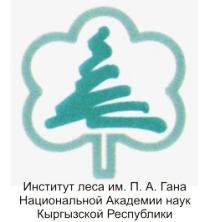 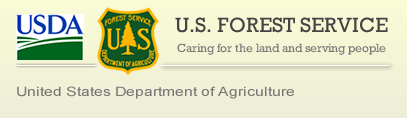 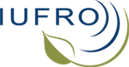 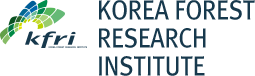 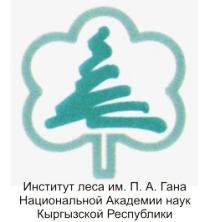 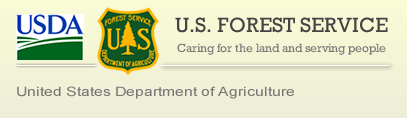 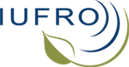 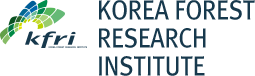 Expert WorkshopRestoration and Adaptation of Mountain Forests in Central and Northeast AsiaBishkek, Kyrgyz RepublicOctober 19-22, 2015Monday, October 19, 2015Bishkek, City Hotel, 34 Baitik Baatyr streetTuesday, October 20, 2015Bishkek, City Hotel, 34 Baitik Baatyr streetModerator Wednesday, October 21, 2015Bishkek, City Hotel, 34 Baitik Baatyr street (Conference hall "Ala-Too")Thursday, October 22, 2015Location MapFrom airport to hotel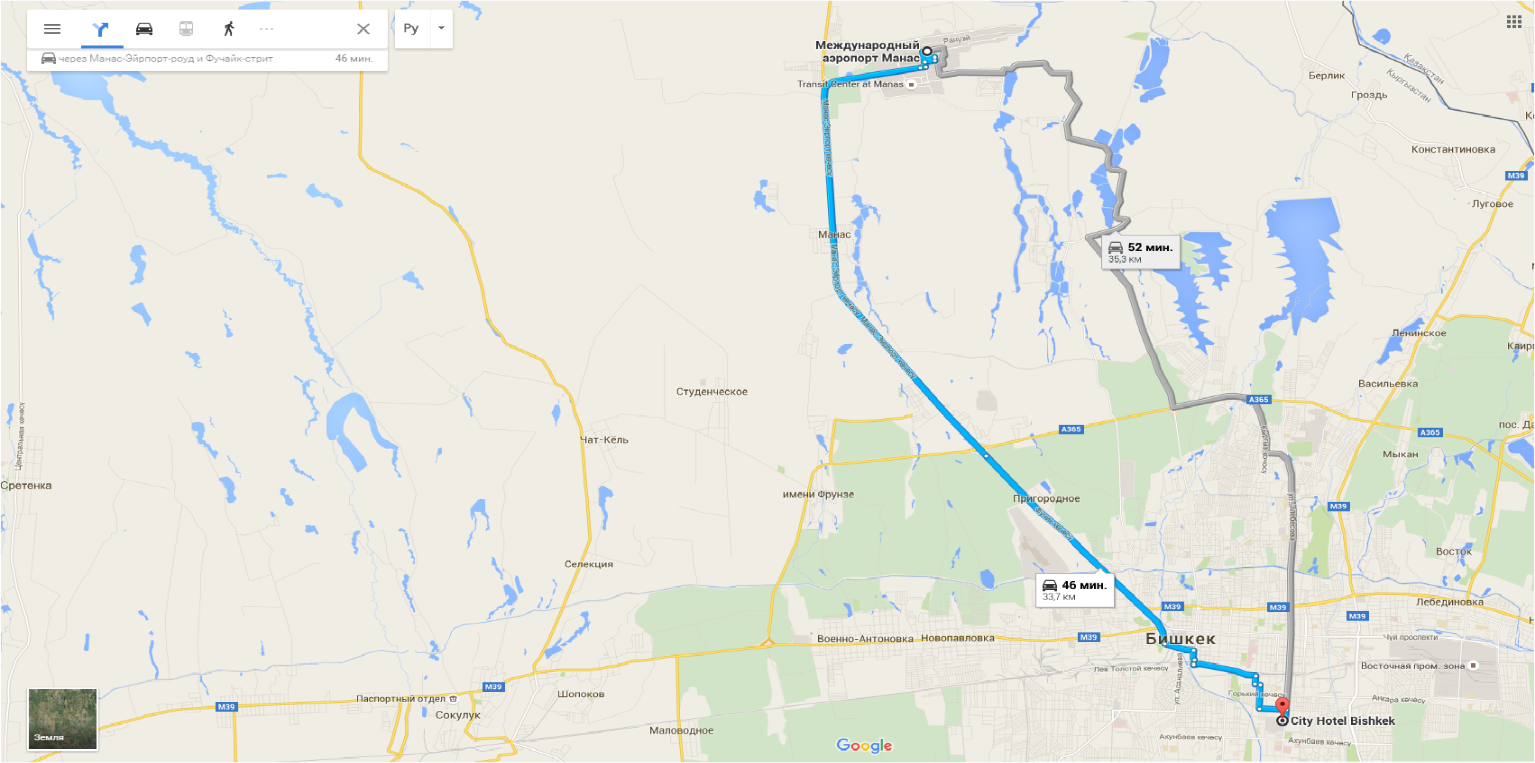 Hotel Address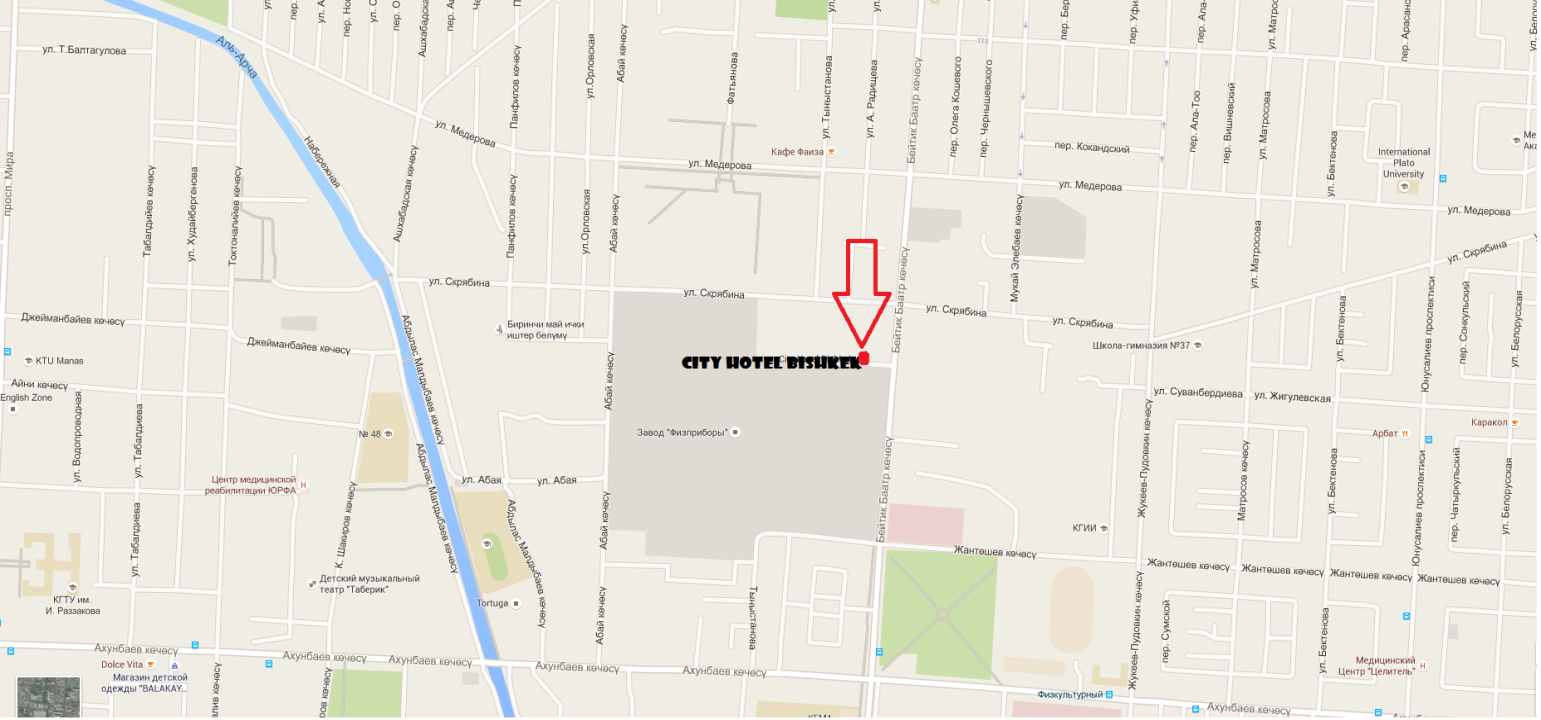 Hotel AddressCity Hotel Bishkek34 Baitik Baatyr street,
Bishkek, Kyrgyz Republic 720003 
Tel.: +996 312 97 62 62,
e-mail: hotel@cityhotel.kghttp://www.cityhotel.kg/en/Welcome Reception09:00-09:30Registration (Conference hall "Ala-Too")09 : 30 – 09 : 35Opening09:35-09:40The representative of the Government09:40-09:45Welcome, President of National Academy of Sciences of the Kyrgyz Republic, Abdygany ERKEBAEV09:45-09:50Welcome, Head of State Agency on Environment Protection and Forestry Under The Government of The Kyrgyz Republic, Sabyr ATADJANOV 09 : 50 – 09 : 55Welcome, National Academy of Sciences of the Kyrgyz Republic, Vice-President, Almaz ALDASHEV 09 : 55 – 10 : 00Welcome, National Academy of Sciences of the Kyrgyz Republic, Vice-President, Biimyrza TOKTORALIEV 10:00 – 10:20Welcome, IUFRO – John STANTURF (detail information about program)10:20 – 11:00Photo, coffee-break 11:00-11:30Lessons Learned From The ASEAN Korea Environmental Cooperation Project—Prof. KANG Ho Sang, Seoul National University (video)11:30-12:00Country Report - State Agency on Environment Protection and Forestry Under The Government of The Kyrgyz Republic12:00 – 12:30Landscape management in mountainous areas: global commonalities, issues, and opportunities —Prof. Chadwick D. OLIVER, Yale University12:30-13:00Contribution of FAO to the sustainable management of mountainous forests in the Kyrgyz Republic - Heino HERTEL13:00-14:00LUNCH14:00-14:30Forest and land use association of The Kyrgyzstan – BURHANOV Aitkul14:30-15:00Agroforestry for climate change adaptation in Central Asia - Thevs Niels15:00-15:30Some examples of recent international developments on forestry and mountains - BELEN Ismail, FAO, President of the Committee of Mediterranean Forestry Questions (Silva Mediterranean)15:30-16:00Artificial regeneration of degraded broadleaf forests — Emile GARDINER, Center for Bottomland Hardwoods Research, U.S. Forest Service16:00-16:30BREAK16:30-17:00Foothills and low mountains of Uzbekistan: the state and prospects - BOTMAN Evgeniy, Uzbek Scientific Production Center for Agriculture 17:00-17:30Regeneration of Spruce Forests in Kyrgyzstan - CHYNGOZHOEV Nurstan, Forest research Institute of NAS KR18 : 00            Dinner at Hotel09:00-09:30Growth and biomass allocation of one-year-old seedlings of scots pine (Pinus Sylvestris l.) under different photoperiod regimes from diverse seed sources of Mongolia - NYAM-OSOR Batkhuu, Department of Environmental Sciences and Chemical Engineering, National University of Mongolia09:30-10:00Current status of the forests of Tajikistan and methods of their restoration - KHISAINOV Nurali, State enterprise of Research Institute on Forestry of State Agency of Forestry under Government of Republic of Tajikistan10:00-10:30Monitoring of stem pests in Medeo Zailisky Alatau - MAZARZHANOVA Kuralay, S.Seifullin Kazakh Agro Technical University in Astana10:30-11:00BREAK11:00-11:30Turkey’s experiences on management of mountain forests – BELEN Ismail, FAO, President of the Committee of Mediterranean Forestry Questions (Silva Mediterranean)11:30-12:00The role and importance of natural regeneration in the formation of pine stands in clearings of Buryatia - ONUCHIN Aleksandr, Institute of Forest V.N. Sukachev Siberian Branch of Russian Academy of Sciences12:00-12:30The experience of ecological and economic assessment of forests in Kyrgyzstan - RAZHAPBAEV Muslim, Forest research Institute of NAS KR12:30 –13:00Experience reforestation (Frunze forestry) - ABYLGAZIEV Isabek, Frunze mechanized forestry13:00-14:00LUNCH14:00-14:30Restoration of juniper forests of the South Kyrgyzstan – SHAMSHIEV Bakytbek, Osh Technological University14:30 –15:00Features of recovery of sea buckthorn in the south of Kyrgyzstan - KULIEV Arstanbek, Botanical Garden of the NAS KR15:00-15:30IUFRO-TF forest adaptation and restoration under global change - a start of a global network15:30-16:00Community forest of Nepal: how it maintains ecosystem services and help in rural climate change adaptation? - Bidur Khadka, Yokohama National University16:00 –16:30BREAK16:30 –17:00Experience of afforestation in rainfed foothills of Kyrgyz ridge. CHYNGOZHOEV Nurstan, Forest research Institute of NAS KR17:00 – 17:30Restoration and Adaptation to Climate Change—John STANTURF, US Forest Service18 : 00           Dinner08 : 30Depart from Hotel09 : 30 – 12 : 00Visit of Forest and land use association of Kyrgyzstan’s experimental plot.Visit Frunze forestry (leshoz)12 : 00 – 13 : 30Lunch Breack13 : 30 – 15 : 00Visit the State National Natural Park “Ala-Archa”15 : 00 – 15 : 30Dinner BreakReturn to hotel